吴江区公安局招录警务辅助人员报名表考生基本情况（考生填写）： 姓 名姓 名性 别性 别身份证号码身份证号码（照片）（照片）民 族民 族婚姻状况婚姻状况政治面貌政治面貌（照片）（照片）学 历学 历专 业专 业毕业院校毕业院校（照片）（照片）现工作单  位现工作单  位参加工作 时   间参加工作 时   间（照片）（照片）实际居住  地实际居住  地苏州市     区苏州市     区苏州市     区苏州市     区苏州市     区苏州市     区户籍所在地户籍所在地省    市    区省    市    区省    市    区省    市    区省    市    区联系电话联系电话手机：固定电话：固定电话：驾驶证类型驾驶证类型是否有退役证（打 √ 表示）是否有退役证（打 √ 表示）是否有退役证（打 √ 表示）是否有退役证（打 √ 表示）是否有退役证（打 √ 表示）是否有退役证（打 √ 表示）是否有退役证（打 √ 表示）是否有退役证（打 √ 表示）是 □   ；  否 □是 □   ；  否 □是 □   ；  否 □是 □   ；  否 □是 □   ；  否 □是 □   ；  否 □是 □   ；  否 □个人简历起止日期起止日期起止日期起止日期起止日期起止日期所在单位（学校）、职务所在单位（学校）、职务所在单位（学校）、职务所在单位（学校）、职务所在单位（学校）、职务所在单位（学校）、职务所在单位（学校）、职务所在单位（学校）、职务个人简历个人简历个人简历家庭主要成员姓   名姓   名姓   名姓   名关 系关 系工作单位（学校）工作单位（学校）工作单位（学校）工作单位（学校）工作单位（学校）工作单位（学校）政治面貌政治面貌家庭主要成员家庭主要成员家庭主要成员家庭主要成员及近亲属中有无违法犯罪情况家庭主要成员及近亲属中有无违法犯罪情况家庭主要成员及近亲属中有无违法犯罪情况家庭主要成员及近亲属中有无违法犯罪情况家庭主要成员及近亲属中有无违法犯罪情况本人及家庭主要成员有无家庭性遗传病史本人及家庭主要成员有无家庭性遗传病史承诺签名1、 以上填写信息情况属实。如有不符，责任自负。2、如被录用，将按规定的时间及时报到。如与原单位发生人事（劳动）争议等事项，均由本人负责协商解决。签名：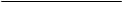 1、 以上填写信息情况属实。如有不符，责任自负。2、如被录用，将按规定的时间及时报到。如与原单位发生人事（劳动）争议等事项，均由本人负责协商解决。签名：1、 以上填写信息情况属实。如有不符，责任自负。2、如被录用，将按规定的时间及时报到。如与原单位发生人事（劳动）争议等事项，均由本人负责协商解决。签名：1、 以上填写信息情况属实。如有不符，责任自负。2、如被录用，将按规定的时间及时报到。如与原单位发生人事（劳动）争议等事项，均由本人负责协商解决。签名：1、 以上填写信息情况属实。如有不符，责任自负。2、如被录用，将按规定的时间及时报到。如与原单位发生人事（劳动）争议等事项，均由本人负责协商解决。签名：1、 以上填写信息情况属实。如有不符，责任自负。2、如被录用，将按规定的时间及时报到。如与原单位发生人事（劳动）争议等事项，均由本人负责协商解决。签名：1、 以上填写信息情况属实。如有不符，责任自负。2、如被录用，将按规定的时间及时报到。如与原单位发生人事（劳动）争议等事项，均由本人负责协商解决。签名：1、 以上填写信息情况属实。如有不符，责任自负。2、如被录用，将按规定的时间及时报到。如与原单位发生人事（劳动）争议等事项，均由本人负责协商解决。签名：1、 以上填写信息情况属实。如有不符，责任自负。2、如被录用，将按规定的时间及时报到。如与原单位发生人事（劳动）争议等事项，均由本人负责协商解决。签名：1、 以上填写信息情况属实。如有不符，责任自负。2、如被录用，将按规定的时间及时报到。如与原单位发生人事（劳动）争议等事项，均由本人负责协商解决。签名：1、 以上填写信息情况属实。如有不符，责任自负。2、如被录用，将按规定的时间及时报到。如与原单位发生人事（劳动）争议等事项，均由本人负责协商解决。签名：1、 以上填写信息情况属实。如有不符，责任自负。2、如被录用，将按规定的时间及时报到。如与原单位发生人事（劳动）争议等事项，均由本人负责协商解决。签名：1、 以上填写信息情况属实。如有不符，责任自负。2、如被录用，将按规定的时间及时报到。如与原单位发生人事（劳动）争议等事项，均由本人负责协商解决。签名：1、 以上填写信息情况属实。如有不符，责任自负。2、如被录用，将按规定的时间及时报到。如与原单位发生人事（劳动）争议等事项，均由本人负责协商解决。签名：